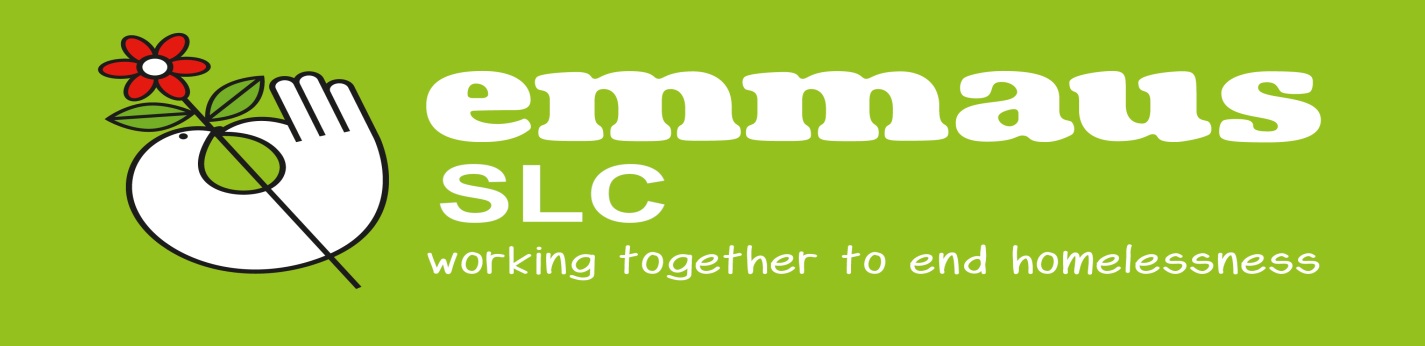 Emmaus Trustee Application FormEmmaus Lambeth, 9 Knight’s Hill, West Norwood, London, SE27 0HSRegistered Charity No. 1067483Please complete this form in black ink or type, and return an envelope marked ‘Confidential’ to James Hayes at the above address, or by email to admin@emmausslc.co.ukPersonal DetailsReasons for applyingWhat interests you in becoming a Trustee at Emmaus South Lambeth (Attach additional sheets where necessary)Relevant Skills and ExperienceWhat experience and expertise would you bring to the Board of Trustees at Emmaus Lambeth (please refer to the person specification of the Trustee role)   (Attach additional sheets where necessary)Other InterestsPlease outline any spare time interests or vocational activitiesRefereesPlease give below the names, address and phone numbers of two referees who can comment on your suitability for this post. If you have been employed recently, we would normally wish to see a reference from that employer.Declaration of eligibilityI declare that:I am aged 18 years or olderI am not an undischarged bankruptI have not been previously removed from trusteeship of a charity by a court or the Charity CommissionI am not under a disqualification order under the Company Directors’ Disqualification Act 1986I have not been convicted under an offence involving deception or dishonesty (unless the conviction is spent)I am, in the light of the above, not disqualified by the Charities Act 1993 (Section 72) from acting as a charity TrusteeI do not have any financial interests in conflict the Emmaus UK Federation or Emmaus South Lambeth (either in person or through family or business connections) except those which I have formally identified in a Conflict of Interest statement. I will specifically notify any such interest at any meeting where Trustees are required to make a decision which affects my personal interests, and I will absent myself entirely from any decision on the matter and not vote on it.If appointed, I undertake to fulfil my responsibilities and duties as a Trustee of Emmaus in good faith and in accordance with the law and within Emmaus principles.Individual Trustee Skills Audit Form                         		What kind of expertise and experience do you consider you could bring to the Board? The purpose of this form is to demonstrate how your skills and experience would complement and enhance that of the existing Board. Give a score of 1 to 5, where 1 is “no, or very little experience” and 5 is “very experienced”. MotivationDo you have a particular interest or reasons for wanting to be, or continuing to be a trustee of this organisation? How long do you anticipate you would stay on the Board? DiversityA diverse board is able to reflect and support the delivery of an organisation’s mission. Do you have a specific service user experience, social or family experience, background or general interests that will help us support the goals of the organisation?Areas of workAre there any areas of the work of the organisation you have a particular interested in and/or would like to become more involved in?Thank you for completing this form – please return and enclose a copy of your Curriculum Vitae. First nameSurnameAddressPostcodeDate of Birth Nationality Phone:EmailNameNameRelationship to youRelationship to youCompanyCompanyRoleRoleAddressAddressPostcodePostcodePhone numberPhone numberEmailEmailSignatureDateSkill / Expertise12345Business Development and FinanceBusiness ManagementStrategic planningInternal policy development and implementationRetail/SalesFinancial controlsTax adviceFundraising, PR and marketingFundraising strategy and complianceFundraising appealsFunding applicationsMarketing and PRSocial mediaMedia LiaisonLegal/ComplianceHealth and safetyCharity Governance / LawData ProtectionCommercial and BusinessProperty acquisitionPropertyProperty developmentArchitectSurveyorPlanning ConsultantStructural EngineerFacilities managementGovernanceChairpersonCharity Trustee/Non-Exec DirectorMinute SecretarySub-Committee ChairTreasurerPeopleSocial careSafeguarding HomelessnessDrug / alcohol abuseVoluntary sector managementCommunity LiaisonVolunteer supervisionHuman resources and staff development 